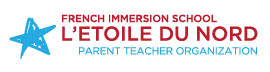 Bonjour LNFI Families!Please join us for our PTO meeting onThursday, May 19th, from 6:00-7:30pm!This meeting will be held virtually.Here is the log-on information:https://us06web.zoom.us/j/87562885701Meeting ID: 875 6288 5701One tap mobile:+13017158592,,87562885701# US (Washington DC)+13126266799,,87562885701# US (ChicagoThank you for joining us as we work together to support our school!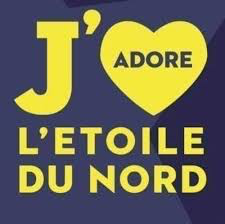 